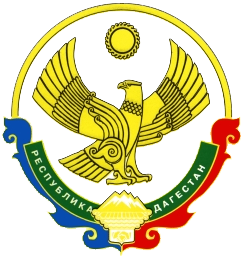 АДМИНИСТРАЦИЯМУНИЦИПАЛЬНОГО РАЙОНА «ЦУНТИНСКИЙ РАЙОН»РЕСПУБЛИКИ ДАГЕСТАН______________________________________________________________ПОСТАНОВЛЕНИЕ31.03.2020 г.                                                                                          №64  с. ЦунтаО внесении изменений в постановление главы МР «Цунтинский район»  от 18 марта 2020 года № 50 «а»      Внести в постановление главы МР «Цунтинский район» Республики Дагестан от 18 марта 2020г. №50 «а» «О введении режима повышенной готовности» изменения, изложив его в новой редакции:«О введении режима повышенной готовности»В соответствии с Федеральным законом от 21 декабря 1994 г. № 68-ФЗ «О защите населения и территорий от чрезвычайных ситуаций природного и техногенного характера», Указа Главы Республики Дагестан  от 31 марта 2020года №23 и в целях недопущения распространения на территории  МР «Цунтинский район» Республики Дагестан новой коронавирусной инфекции (2019-nCoV) постановляю:1.Ввести на территории МР «Цунтинский район» Республики Дагестан с 19 марта 2020 года режим повышенной готовности функционирования органов управления и сил муниципальной подсистемы единой государственной системы предупреждения и ликвидации чрезвычайных ситуаций.Запретить с 28 марта 2020 года до особого распоряжения проведение на территории МР «Цунтинский район» Республики Дагестан спортивных, зрелищных, публичных и иных массовых мероприятий.2.С 30 марта 2020 года до улучшения санитарноэпидемиологической обстановки временно приостановить:а)проведение в МР «Цунтнинский район» Республики Дагестан досуговых, развлекательных, зрелищных, культурных, физкультурных, спортивных, выставочных, просветительских, рекламных и иных подобных мероприятий с очным присутствием граждан, а также оказание соответствующих услуг, в том числе в парках культуры и отдыха, скверах, торгово-развлекательныцентрах , на аттракционах и в иных местах массового скопления граждан;б)посещение гражданами зданий, строений, сооружений (помещений в них), предназначенных преимущественно для проведения указанных мероприятий (оказания услуг), в том числе ночных клубов (дискотек) и иных аналогичных объектов, кинотеатров (кинозалов), детских игровых комнат и детских развлекательных центров, иных развлекательных и досуговых заведений;в)работу банкетных залов, ресторанов, кафе, столовых, буфетов, баров, закусочных и иных предприятий общественного питания, за исключением обслуживания на вынос без посещения гражданами помещений таких предприятий, а также доставки заказов.Данное ограничение не распространяется на столовые, буфеты, кафе и иные предприятия питания, осуществляющие организацию питания для работников организаций.При предоставлении услуг по изготовлению и удаленной доставке продукции общественного питания руководителям предприятий общественного питания обеспечить работников средствами индивидуальной защиты, включая медицинские маски, перчатки и кожные антисептики;г)работу объектов розничной торговли, за исключением аптек и аптечных пунктов, объектов розничной торговли продуктами питания и товарами первой необходимости, продажи товаров дистанционным способом, в том числе с условием доставки, объектов связи, включая салоны сотовой и фиксированной связи;д)работу салонов красоты, косметических, СПА-салонов, массажных салонов, соляриев, бань, саун и иных объектов, в которых оказываются подобные услуги, предусматривающие очное присутствие гражданина, за исключением услуг, оказываемых дистанционным способом, в том числе с условием доставки;е)работу кружков и секций, проведение иных досуговых мероприятий в центрах социального обслуживания населения, а также работу учреждений библиотечной сети республики и учреждений культурно-досугового типа;ж)деятельность образовательных организаций дошкольного, общего, профессионального и дополнительного образования всех форм собственности и организаций, но присмотру за детьми;з)предоставление государственных и муниципальных услуг в помещениях многофункциональных центров предоставления государственных и муниципальных услуг в МР «Цунтинский район» Республики Дагестан, за исключением услуг, предоставление которых может осуществляться исключительно в помещениях указанных центров при условии обеспечения предварительной записи граждан;и)оказание стоматологических услуг, за исключением заболеваний и состояний, требующих оказания стоматологической помощи в экстренной или неотложной форме.3.Лицам, проживающим в МР «Цунтинский район» Республики Дагестан, посещавшим территории других государств, а также территории субъектов Российской Федерации, где зарегистрированы случаи новой коронавирусной инфекции (2019-nCoV):а)сообщать в течение суток о своем возвращении в Российскую Федерацию, о возвращении своих несовершеннолетних детей, месте, датах пребывания на указанных территориях, а также контактную информацию на горячую линию по номерам телефонов: 8(8722) 55-28-71 8(963) 420 05 71 ;б)при появлении первых симптомов респираторных заболеваний и (или) нарушении функций организма (отклонении от норм физиологических функций организма) незамедлительно обращаться за медицинской помощью на дому без посещения медицинских организаций;в)соблюдать постановления санитарных врачей о нахождении в режиме изоляции на дому.Лицам, прибывшим на территорию МР «Цунтинский район» Республики Дагестан из государств с неблагополучной ситуацией с распространением новой коронавирусной инфекции (2019-nCoV), а также с территорий субъектов Российской Федерации, где зарегистрированы случаи новой коронавирусной инфекции (2019-nCoV), помимо мер, предусмотренных пунктом 3 настоящего постановления, обеспечить самоизоляцию на дому на срок 14 календарных дней со дня возвращения на территорию МР «Цунтинский район» Республики  Дагестан (не посещать работу, учебу, минимизировать посещение общественных мест).Лицам, совместно проживающим в период обеспечения изоляции с лицами, указанными в пункте 3 настоящего постановления, а также с лицами, в отношении которых приняты постановления санитарных врачей об изоляции, обеспечить самоизоляцию на дому на срок, указанный в пункте 4 настоящего Указа, либо на срок, указанный в постановлениях санитарных врачей. 4.Рекомендовать лицам, проживающим (находящимся) на территории МР «Цунтинский район»  Республики Дагестан:а)использовать	механизм получения государственных	имуниципальных услуг дистанционно, в электронной форме, при этом исключив посещение соответствующих учреждений;б)воздержаться от посещения религиозных объектов, мест массового скопления людей, связанных с проведением религиозных обрядов и мероприятий;в)воздержаться от поездок на территории, неблагополучные по санитарно-эпидемиологической обстановке, связанной с новой коронавирусной инфекцией (2019-nCoV), ограничить поездки за пределы МР «Цунтинский район» Республики Дагестан, в том числе в целях туризма и отдыха.5.Обязать до улучшения санитарно-эпидемиологической обстановки:а)граждан соблюдать дистанцию до других граждан не менее 1,5 метров (социальное дистанцирование), в том числе в общественных местах, за исключением случаев перевозки пассажиров и багажаобщественным транспортом, легковым такси;б)органы власти, организации и индивидуальных предпринимателей, а также иных лиц, деятельность которых связана с совместным пребыванием граждан, обеспечить соблюдение гражданами (в том числе работниками) социального дистанционирования, в том числе на прилегающих территориях;в)граждан не покидать места проживания (пребывания), за исключением случаев:обращения за экстренной (неотложной) медицинской помощью и в случае иной прямой угрозы жизни и здоровью;следования к месту (от места) осуществления деятельности (в том числе работы), которая не приостановлена в соответствии с настоящим постановлением;осуществления деятельности, связанной с передвижением по территории МР «Цунтинский район» Республики Дагестан, в случае если такое передвижение непосредственно связано с осуществлением деятельности, которая не приостановлена в соответствии с настоящим постановлением (в том числе оказание транспортных услуг и услуг доставки);следования к ближайшему месту приобретения товаров, работ, услуг, реализация которых не ограничена в соответствии с настоящим постановлением;выгула домашних животных на расстоянии, не превышающем 100 метров от места проживания (пребывания);выноса отходов до ближайшего места накопления отходов.Ограничения, установленные настоящим пунктом, не распространяются на случаи оказания медицинской помощи, деятельности правоохранительных органов, органов по делам гражданской обороны и чрезвычайным ситуациям и подведомственных им организаций, органов по надзору в сфере защиты прав потребителей и благополучия человека, иных органов в части действий, непосредственно направленных на защиту жизни, здоровья и иных прав и свобод граждан, в том числе противодействие преступности, охрану общественного порядка, собственности и обеспечение общественной безопасности.Ограничения, установленные настоящим пунктом, также не распространяются на граждан в случае наличия у них специальных пропусков, выдаваемых в порядке, установленном Правительством Республики Дагестан.Рекомендовать гражданам в возрасте старше 65 лет, а также гражданам, страдающим хроническими заболеваниями бронхолегочной, сердечно-сосудистой и эндокринной систем, соблюдать режим самоизоляции с 30 марта 2020 года по 14 апреля 2020 года.Режим самоизоляции должен быть обеспечен по месту проживания указанных лиц либо в иных помещениях, в том числе в жилых и садовых домах.Режим самоизоляции не применяется к руководителям и сотрудникам предприятий, организаций, учреждений и органов власти, чье нахождение на рабочем месте является критически важным для обеспечения их функционирования, работникам здравоохранения. 6.С 28 марта	2020	года до улучшения санитарноэпидемиологической обстановки приостановить:а)деятельность объектов массового отдыха, расположенных на территории МР «Цунтинский район» Республики Дагестан;б)бронирование мест, прием и размещение граждан в пансионатах, домах отдыха, санаторно-курортных организациях (санаториях), санаторно-оздоровительных детских лагерях круглогодичного действия, а также в иных санаторно-курортных организациях (санаториях), санаторнооздоровительных детских лагерях круглогодичного действия, за исключением лиц, находящихся в служебных командировках или служебных поездках.7.В отношении лиц, уже проживающих в указанных организациях:обеспечить условия для их самоизоляции и проведение необходимых санитарно-эпидемиологических мероприятий до окончания срока их проживания без возможности его продления;организовать питание непосредственно в зданиях проживания данных лиц в соответствии с разъяснениями Федеральной службы по надзору в сфере защиты прав потребителей и благополучия человека.В отношении лиц, проживающих в указанных организациях на условиях, связанных с наймом служебного жилого помещения, обеспечить проведение необходимых санитарно-эпидемиологических мероприятий и беспрепятственное осуществление их служебной деятельности в соответствии с законодательством.Рекомендовать религиозным организациям всех конфессий запретить проведение религиозных обрядов и мероприятий с массовым участием граждан до улучшения санитарно-эпидемиологической обстановки.Запретить до улучшения санитарно-эпидемиологической обстановки вход в парки, лесопарки и нахождение в них. Указанный запрет не распространяется на работников организаций, обслуживающих указанные объекты.8.Поручить руководителям органов исполнительной власти  МР «Цунтинский район» Республики Дагестан и рекомендовать руководителям территориальных органов федеральных республиканских органов исполнительной власти по Республике Дагестан и главам сельских поселений МР «Цунтинский район»  Республики Дагестан:а)обеспечить возможность получения населением государственных и муниципальных услуг в электронном виде, организовать разъяснительно- информационную работу среди населения Республики Дагестан о возможности получения государственных и муниципальных услуг в электронном виде;б)принять меры по усилению дезинфекционного режима на всех объектах с массовым пребыванием людей с применением для уборки этих объектов дезинфекционных средств, активных в отношении вирусных инфекций, а также с использованием бактерицидных облучателей для обеззараживания воздуха;в)прием и отправку корреспонденции осуществлять только посредством межведомственной системы электронного документооборота, электронной и почтовой связи.9.Рекомендовать работодателям, осуществляющим деятельность на территории МР «Цунтинский район» Республики Дагестан:а)обеспечить ежедневную дезинфекцию служебных помещений (учебных классов, аудиторий), рабочих мест и мест общего пользования;б)обеспечить ежедневное измерение температуры тела работникам с симптомами респираторных заболеваний на рабочих местах с обязательным отстранением от нахождения на рабочем месте лиц с повышенной температурой;в)оказывать работникам содействие в обеспечении соблюдения режима самоизоляции на дому;г)при поступлении запроса Управления Федеральной службы по надзору в сфере защиты прав потребителей и благополучия человека по Республике Дагестан незамедлительно представлять информацию обо всех контактах заболевшего новой коронавирусной инфекцией (2019-nCoV) в связи с исполнением им трудовых функций, обеспечить проведение дезинфекции помещений, где находился заболевший;д)не допускать на рабочее место и (или) территории организации работников из числа граждан, указанных в пункте 3 настоящего постановления, а также работников, в отношении которых приняты постановления санитарных врачей;е)воздержаться от направления работников в служебные командировки, от проведения мероприятий с участием иностранных граждан, а также от участия в таких мероприятиях.10.ГБУ РД « Цунтинская ЦРБ » Республики Дагестан:а)совместно с МКУ «СМИ и ИТО» МР «Цунтинский район» Республики Дагестан обеспечить ежедневное информирование населения Республики Дагестан о территориях, где зарегистрированы случаи новой коронавирусной инфекции (2019-nCoV), а также о симптомах респираторных заболеваний (или) нарушении функций организма (отклонении от норм физиологических функций организма), при наличии которых гражданам необходимо незамедлительно обращаться за медицинской помощью на дому без посещения медицинских организаций в амбулаторно-поликлинические учреждения здравоохранения по месту жительства (нахождения);б)обеспечить поддержание необходимого запаса противовирусных препаратов, в том числе рекомендованных для лечения новой коронавирусной инфекции (2019-nCoV), дезинфекционных средств и средств индивидуальной защиты в медицинских организациях, оказывающих медицинскую помощь в стационарных условиях, и аптечной сети;в)обеспечить возможность оформления листков нетрудоспособности без посещения медицинских организаций для лиц, указанных в пунктах 3 и 4 настоящего постановления;г)организовать работу медицинских организаций с приоритетом оказания первичной медицинской помощи на дому больным с повышенной температурой тела с респираторными симптомами, в первую очередь лицам старше 60 лет, для чего обеспечить усиление выездной амбулаторной службы дополнительным медицинским персоналом, а также обеспечить через приемно-смотровые боксы и фильтр-боксы отдельный прием пациентов с признаками острой респираторной вирусной инфекции, внебольничной пневмонии;д)принять меры по своевременному выявлению больных с респираторными симптомами, обеспечению качественной медицинской помощи на уровне первичного звена, обратив особое внимание на лиц из групп риска (лиц в возрасте старше 60 лет, в том числе в организациях социального обслуживания, а также лиц, страдающих хроническими заболеваниями бронхолегочной, сердечно-сосудистой и эндокринной систем);е)обеспечить:готовность медицинских организаций, осуществляющих медицинскую помощь в стационарных и амбулаторных условиях, оказывающих скорую медицинскую помощь, к приему и оперативному оказанию медицинской помощи, больным с респираторными симптомами, забору биологического материала от больных для исследования на новую коронавирусную инфекцию (2019-пСоV);медицинское наблюдение в течение 14 календарных дней за всеми лицами, прибывшими из других государств и территорий, где зарегистрированы случаи возникновения новой коронавирусной инфекции (2019-nCoV), по месту их пребывания, при появлении у них симптомов, не исключающих новую коронавирусную инфекцию (2019-nCoV), обеспечить их незамедлительную изоляцию и госпитализацию в медицинские организации, осуществляющие медицинскую помощь стационарно, в условиях, специально созданных для данного контингента больных.11.Рекомендовать юридическим лицам и индивидуальным предпринимателям, осуществляющим деятельность в местах массового скопления людей, деятельность, связанную с перевозкой граждан железнодорожным, автомобильным, городским электрическим, а также внеуличным транспортом, регулярно проводить мероприятия по дезинфекции, размещать при входах и в местах наибольшего скопления людей устройства для обеззараживания воздуха.12. МКУ «СМИ и ИТО» МР «Цунтинский район» Республики Дагестан организовать информирование населения о принимаемых мерах по недопущению завоза и распространения новой коронавирусной инфекции (2019-nCoV) на территории Республики Дагестан.13.Отделу экономики МР «Цунтинский район» Республики Дагестан обеспечить контроль за установлением цен на лекарственные препараты и средства индивидуальной защиты в аптечных организациях на территории МР «Цунтинский район» Республики Дагестан, а также на продукты питания и товары первой необходимости.14.Рекомендовать отделению министерства внутренних дел России по   Цунтинскому району:а)обеспечить охрану объектов специального назначения (инфекционные стационары) в период действия режима повышенной готовности;б)оказывать необходимое содействие Управлению Федеральной службы по надзору в сфере защиты прав потребителей и благополучия человека по Республике Дагестан, ГБУ РД «Цунтинская ЦРБ» МР «Цунтинский район» Республики Дагестан, иным органам в части обеспечения проведения санитарно-противоэпидемических мероприятий, соблюдения гражданами требований самоизоляции;в)принимать меры, направленные на обеспечение сохранности объектов, работа которых приостановлена в соответствии с настоящим постановлением. С 19 марта 2020 года перевести  учреждения социального обслуживания населения на территории  МР «Цунтинский район» Республики Дагестан, домов ребенка, детских домов на закрытый режим работы со строгим противоэпидемическим режимом.15.ГБУ «УСЗН» В Цунтинском районе:обеспечить доставку продуктов питания и предметов первой необходимости одиноким гражданам старше 80 лет, одиноким инвалидам 1 группы;организовать во взаимодействии МКУ «УОМПС и Т» в МР «Цунтинский район» Республики Дагестан работу волонтеров по доставке продуктов питания и предметов первой необходимости гражданам пожилого возраста, лицам, находящимся на изоляции.16.Порядок осуществления контроля за соблюдением запретов и ограничений, установленных настоящим постановлением, а также порядок обеспечения соблюдения таких запретов и ограничений, в том числе меры по пресечению их нарушения устанавливаются Правительством Республики Дагестан.17.Оперативному штабу осуществлять мониторинг ситуации, связанной с распространением на территории МР «Цунтинский район» Республики Дагестан новой коронавирусной инфекции (2019-nCoV), и принять необходимые меры по реализации настоящего постановления.18.Контроль за исполнением настоящего постановления оставляю за собой.19. Настоящее постановление вступает в силу со дня его подписания.Глава                                                                                          Ш. Магомедов  